SECTION AWrite a short story involving ONE of the following subjects:DebrisFeastBlameCarbonThis should be a complete (if necessarily brief) short story, revealing a clear sense of overall structure. Marks will be awarded for imaginativeness of approach to the subject and for style: style means, at the basic level, a good command of grammar and punctuation and, at a more sophisticated level, the ability to use language in artistically effective ways. The focus on the prescribed subject may be of greater or lesser intensity, but the subject should figure significantly in the story.SECTION BWrite a short commentary (200–400 words) on the story. This will reflect on the process of writing the story, explaining the decisions made during the planning and writing of it – for example, whether to write in the first or third person, why the characters behave as they do, what inspirations (literary or otherwise) lie behind the story. (NB: these examples are simply a guide to the kind of questions the commentary might set out to answer, not a rigid prescription).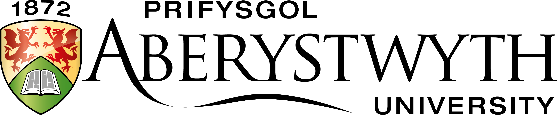 Entrance ExaminationMay 2021CREATIVE WRITING (IN ENGLISH)Time allowed: 1.5 hours (90 minutes)This examination comprises two sections.  You must produce a response to both Section A AND Section BCandidates are advised to think carefully and to write clearly.You many not bring texts into the examinationCREATIVE WRITING (IN ENGLISH)Time allowed: 1.5 hours (90 minutes)This examination comprises two sections.  You must produce a response to both Section A AND Section BCandidates are advised to think carefully and to write clearly.You many not bring texts into the examination